Муниципальное бюджетное общеобразовательное учреждение
«Средняя общеобразовательная школа № 6» с. ЕленовскоеКрасногвардейского района Республики Адыгея(МБОУ «СОШ № 6» с. Еленовское)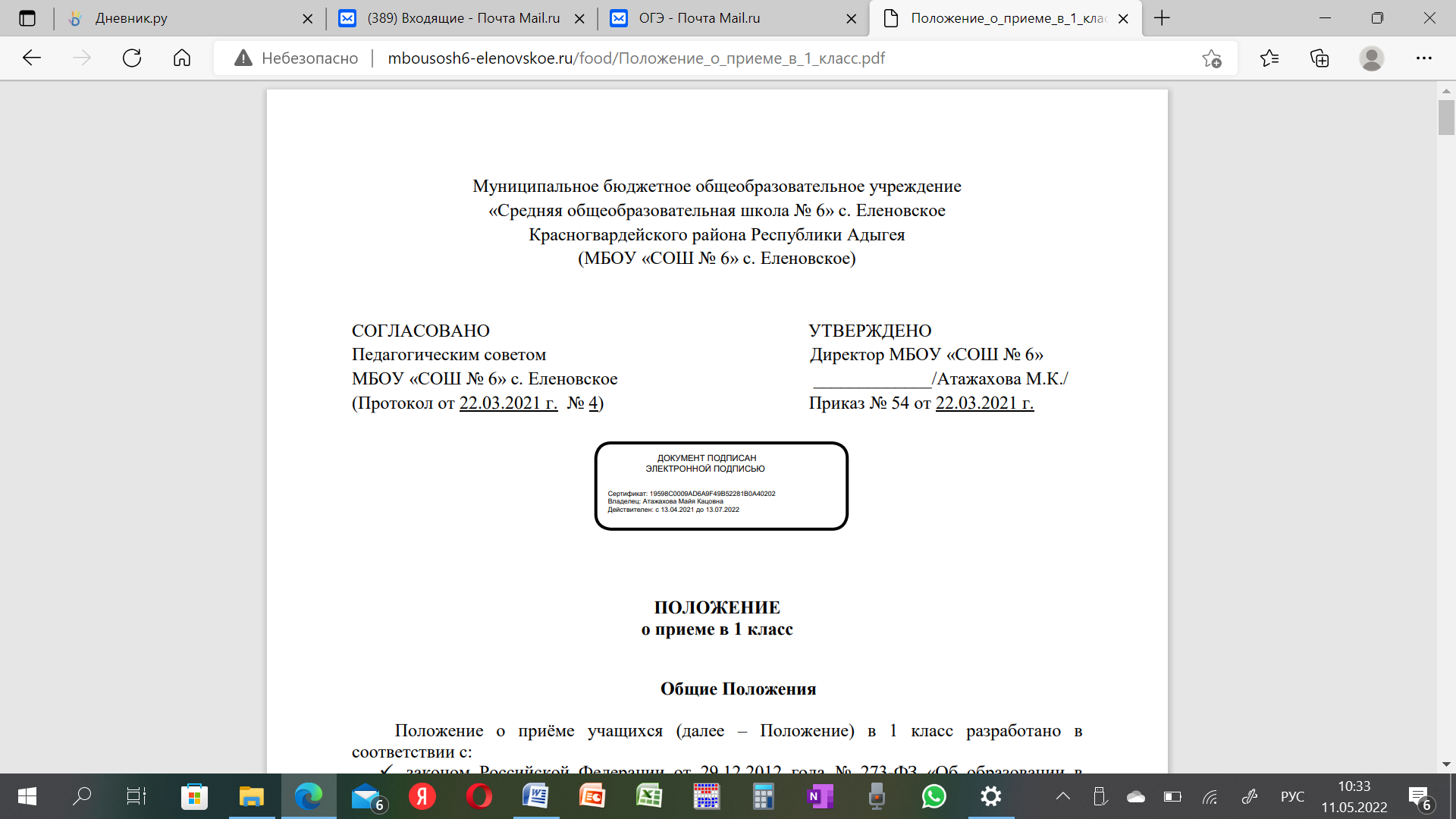 Положениеоб органах управления школой1. Управление Школой осуществляется в соответствии с законодательством Российской Федерации и настоящим Уставом и строится на принципах единоначалия и самоуправления. 2. Формами самоуправления Школы являются Педагогический Совет, Управляющий Совет школы, родительский комитет, общее собрание коллектива.3. Непосредственное управление Школой осуществляет прошедший соответствующую аттестацию директор, который назначается на должность и освобождается от должности Учредителем.Директор Школы имеет право:без доверенности представлять интересы Школы во всех органах и организациях;распоряжаться имуществом и материальными средствами Школы в пределах, установленных законодательством, Уставом и Учредителем;принимать на работу, заключать трудовые договоры, увольнять и переводить сотрудников на другую работу в соответствии с трудовым законодательством и Федеральным законом № 273-ФЗ от 29.12.2012 «Об образовании в Российской Федерации» с изменениями на 8 декабря 2020 года;утверждать расписания учебных и внеклассных занятий, графики работ подразделений и графики отпусков; издавать приказы и инструкции, обязательные для выполнения всеми работниками и учащимися Школы;распределять учебную нагрузку, устанавливать заработную плату работникам Школы, надбавки и доплаты к должностным окладам, другие выплаты премиального характера в пределах имеющихся финансовых средств;решать другие вопросы текущей деятельности Школы, не отнесенные к компетенции других органов управления Школы и Учредителя.Директор Школы несет ответственность перед обучающимися, их родителями (законными представителями), государством, обществом и Учредителем за результаты своей деятельности в соответствии с функциональными обязанностями, предусмотренными квалификационными требованиями, трудовым договором и Уставом Школы. Руководитель Школы несет ответственность за:создание необходимых условий для учебы, труда и отдыха обучающихся;своевременное направление информации о непригодности имущества, переданного в оперативное управление, для использования его по целевому назначению в уставных целях в адрес Учредителя;надлежащее содержание и эксплуатацию зданий и сооружений, инженерно-технических коммуникаций;организацию и полноту охвата учащихся горячим питанием и медицинским обслуживанием.Директор школы обеспечивает:наличие в Школе настоящих санитарных правил;выполнение санитарных правил всеми работниками Школы;должное санитарное состояние нецентрализованных источников водоснабжения и качество воды в них;выполнение постановлений, предписаний органов и учреждений госсанэпидслужбы, госпожнадзора;условия труда работников в соответствии с действующим законодательством, санитарными правилами, гигиеническими нормативами.принимает экстренные меры по предотвращению негативных  ситуаций, повлекших причинение вреда здоровью и жизни обучающихся и работников Школы; своевременно информирует органы, осуществляющие управление в сфере образования, о выявлении таких ситуаций и принимает меры к их устранению.4. В целях рассмотрения сложных педагогических и методических вопросов, вопросов организации учебно-воспитательного процесса, изучения и распространения передового педагогического опыта в Школе действует педагогический совет, деятельность которого регламентируется Положением о педагогическом совете, утверждаемым директором Школы. Членами педагогического совета являются все учителя и воспитатели Школы, включая совместителей. Председателем педагогического совета Школы является директор Школы, который назначает секретаря сроком на один год.Педагогический совет под председательством директора:обсуждает и производит  выбор различных вариантов содержания образования, общеобразовательных программ, форм, методов организации учебно-воспитательного процесса и способов их реализации;организует работу по повышению квалификации педагогических работников, развитию их творческих инициатив;обсуждает годовой  календарный  учебный  график  Школы, определяет список учебников в соответствии с утвержденными федеральными перечнями учебников, рекомендованных (допущенных) к использованию в образовательном процессе;делегирует представителей педагогического коллектива в Управляющий Совет Школы.К обязательному рассмотрению на педагогическом совете относятся вопросы:перевод в следующий класс обучающихся, освоивших в полном объеме образовательные программы;условный перевод обучающихся, имеющих академическую задолженность по предметам, в следующий класс;оставление на повторный год обучения обучающихся, у которых не ликвидирована академическая задолженность по предметам по итогам учебного года;о допуске обучающихся к итоговой аттестации;об окончании обучающимися школы.К компетенции педагогического совета могут быть в соответствии с действующим законодательством, решениями Учредителя или настоящим Уставом отнесены и другие вопросы.                              Директор Школы вправе вынести на обсуждение педагогического совета любые вопросы деятельности Школы.Педагогический совет собирается не реже 4-х раз в год. Ход заседаний педагогического совета и принятые им решения оформляются протоколами. Протоколы хранятся в Школе постоянно.Решения педагогического совета по вопросам, перечисленным выше, носят обязательный характер. Решения по иным вопросам носят рекомендательный характер.Педагогический совет правомочен принимать решения, если на его заседании присутствуют более 2/3 его состава. Решение считается принятым, если за него проголосовало более половины от общего числа его членов.5. Управляющий Совет школы – коллегиальный орган самоуправления, реализующий принцип государственно-общественного характера управления Школой, деятельность которого направлена на решение следующих задач:определение основных направлений развития Школы; участие в определении компонента Школы в составе реализуемого государственного    стандарта общего образования и иных значимых составляющих образовательного процесса в целом (профили обучения, система оценки знаний обучающихся и другие);содействие созданию в Школе оптимальных условий и форм организации образовательного процесса;финансово-экономическое содействие работе Школы за счет рационального использования выделяемых Школе бюджетных средств, доходов от собственной, приносящей доход деятельности и привлечения средств из внебюджетных источников;обеспечение прозрачности привлекаемых и расходуемых финансовых и материальных средств;участие в формировании единоличного органа управления Школы и осуществление контроля за его деятельностью;контроль за качеством и безопасностью условий обучения и воспитания в Школе.Члены Управляющего Совета школы не получают вознаграждения за работу в Управляющем Совете школы.Управляющий Совет школы собирается на свои заседания не реже одного раза в квартал. Заседание Управляющего Совета школы правомочно, если на нем присутствуют не менее половины числа членов Совета. Решения Управляющего Совета школы принимаются большинством голосов членов Совета, присутствующих на заседании, при открытом голосовании и оформляются протоколом, который подписывается председателем и секретарем Совета.Вопросы, касающиеся деятельности Управляющего Совета школы и не урегулированные настоящим Уставом, а также вопросы, требующие более подробной регламентации, разрешаются в соответствии с Положением об Управляющем  Совете школы, утверждаемым директором Школы по согласованию с Учредителем.Организация деятельности Управляющего Совета школы в части, не урегулированной настоящим Уставом, регулируется Положением об Управляющем  Совете школы, утверждаемым директором Школы по согласованию с Учредителем.Количественный состав Управляющего Совета школы не может быть менее 11 и более 25 членов. В   структуру Управляющего Совета школы входят следующие категории участников образовательного процесса: представитель Учредителя – 1, представители педагогического коллектива Школы – 5, представители родительской общественности – 10, представители обучающихся в Школе – 5. Директор Школы входит в состав Управляющего Совета школы по должности.В  структуру Управляющего Совета школы могут входить кооптированные члены в количестве не более 2 человек из числа:выпускников Школы;представителей организаций, чья деятельность прямо или косвенно связана со Школой;представителей организаций образования науки или культуры;граждан, известных своей культурной, научной, общественной, в том числе благотворительной, деятельностью в сфере образования.Управляющий Совет школы формируется с использованием процедур выборов, назначения и кооптации.С использованием процедуры выборов в Совет школы избираются представители родителей (законных представителей) обучающихся, представители педагогического коллектива, представители обучающихся в Школе. Участие в выборах является свободным и добровольным. Никто не вправе оказывать на участников образовательного процесса воздействие с целью принудить к участию или неучастию в выборах либо воспрепятствовать их свободному волеизъявлению. Выборы проводятся тайным голосованием при условии получения согласия лиц быть избранными в состав Управляющего Совета школы. Выборы в члены Управляющего Совета школы проводятся на общих собраниях соответствующих участников образовательного процесса.Представитель Учредителя в Управляющего Совет школы назначается приказом Учредителя. 	 Кооптация – введение в состав Управляющего Совета школы новых членов без проведения выборов. Кандидатуры для кооптации могут быть предложены:учредителем Школы;родителями (законными представителями) обучающихся;обучающимися на третьей ступени общего образования;работниками Школы;членами органов самоуправления Школы;заинтересованными юридическими лицами, в том числе государственными и муниципальными органами, включая органы управления образованием.Допускается самовыдвижение кандидатов для назначения путем кооптации.Все предложения вносятся в письменном виде с обоснованием предложения. Во всех случаях требуется предварительное согласие кандидата на включение его в состав  Управляющего Совета школы. Кандидатуры лиц, предложенных для включения путем кооптации в члены Управляющего Совета школы Учредителем, рассматриваются в первоочередном порядке.Управляющий Совет школы участвует в разработке и утверждает программу развития Школы, утверждает публичный доклад.Компетенция Управляющего Совета школы:утверждает программу развития Школы;    участвует в разработке и согласовывает локальные акты Школы, устанавливающие виды, размеры, условия и порядок осуществления выплат стимулирующего характера работникам Школы, показатели и критерии оценки качества и результативности труда работников Школы;участвует в оценке качества и результативности труда работников Школы, распределении выплат стимулирующего характера работникам и согласовывает их распределение в порядке, устанавливаемом локальными актами Школы;обеспечивает участие представителей общественности в процедурах итоговой аттестации учащихся, в том числе в форме и по технологии единого государственного экзамена, лицензирования Школы; аттестации администрации Школы, деятельности аттестационных, аккредитационных, медальных, конфликтных и иных комиссий, проведения контрольных и тестовых работ для учащихся, общественной экспертизы (экспертиза   соблюдения прав участников образовательного процесса, экспертиза  качества условий организации образовательного процесса в школе, экспертиза инновационных программ);согласовывает по представлению директора Школы: компонент Школы федерального государственного стандарта общего образования и профили обучения; годовой календарный учебный график; смету расходования средств, полученных Школой от уставной приносящей доходы деятельности и из иных внебюджетных источников; правила внутреннего распорядка Школы; содействует привлечению внебюджетных средств для обеспечения деятельности и развития Школы;дает рекомендации директору Школы по вопросам заключения коллективного договора;рассматривает жалобы и заявления обучающихся, родителей (законных представителей) на действия (бездействие) педагогических и административных работников Школы;осуществляет контроль за качеством и безопасностью условий обучения, воспитания и труда в Школы, принимает меры к их улучшению;вносит директору Школы предложения в части: материально-технического обеспечения и оснащения образовательного процесса, оборудования помещений Школы (в пределах выделяемых средств); выбора учебников из утвержденных федеральных перечней учебников, рекомендованных (допущенных) к использованию в образовательном процессе; создания в Школе необходимых условий для организации питания, медицинского обслуживания обучающихся;организации промежуточной и итоговой аттестации обучающихся;мероприятий по охране и укреплению здоровья обучающихся;развития воспитательной работы в Школе;участвует в подготовке и утверждает публичный (ежегодный) доклад Школы;заслушивает отчет директора Школы по итогам учебного и финансового года;рассматривает иные вопросы, отнесенные к компетенции Управляющего Совета школы законодательством Российской Федерации, органов местного самоуправления, настоящим Уставом, иными локальными нормативными актами Школы.Решения Управляющего Совета школы носят рекомендательный характер. 6. Родительский комитет школы содействует:объединению усилий семьи и Школы в деле обучения и воспитания детей;привлечению внебюджетных средств для обеспечения деятельности и развития Школы;организации и улучшению условий труда педагогических и других работников Школы;организации конкурсов, соревнований и других массовых внеклассных мероприятий Школы;совершенствованию материально-технической базы Школы, благоустройству ее помещений и территории;Родительский комитет рассматривает иные вопросы, вынесенные на его обсуждение директором Школы и не отнесенные к компетенции иных органов управления. Ход обсуждения вопросов на заседаниях родительского комитета и принятые им решения фиксируются в протоколах и имеют для Школы рекомендательный характер.Родительский комитет школы избирается на классных родительских собраниях по одному представителю от каждого класса.Классные родительские комитеты избираются на классных родительских собраниях в количестве, не менее 3 и не более 5 человек.Деятельность родительского комитета школы и классных родительских комитетов регулируется Положением о родительском комитете, принятом на общем собрании родителей (законных представителей) обучающихся в Школе и согласованным с директором Школы.7. Общее собрание коллектива Школы:принимает Положение об Управляющем Совете Школы;утверждает состав Управляющего Совета Школы, определяет сроки его полномочий;заслушивает отчеты Управляющего Совета Школы, директора.Общее собрание коллектива Школы созывается  по решению Управляющего Совета Школы  или директора.СОГЛАСОВАНОПедагогическим советомМБОУ «СОШ № 6»с. ЕленовскоеПротокол от 29.12. 2020 г. № 3УТВЕРЖДЕНОДиректор МБОУ «СОШ № 6»_____________/Атажахова М.К./    Приказ № 2 от 11.01. 2021 г.